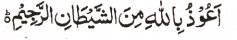 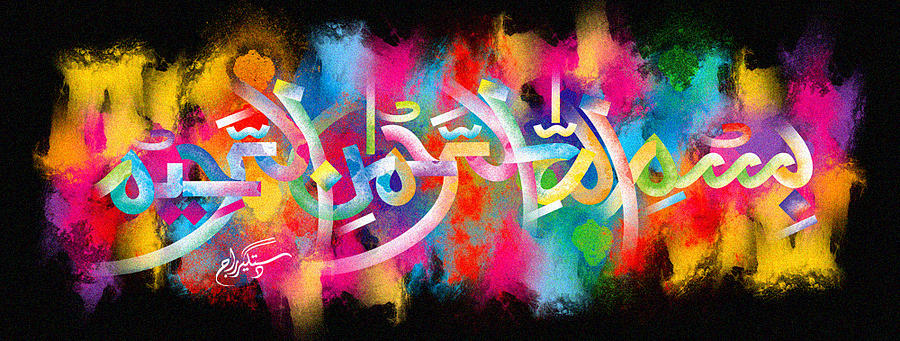 http://dr-umar-azam-islamicmiracles.weebly.com Please see my Site, especially the RESEARCH section and sign my Guest Book with your unique comments. The Name of Muhammad  on the Lid of My Jar of Coffee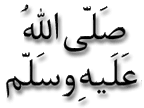 The Exclusive Islamic Miracle Photographs of Dr Umar Elahi AzamMonday 4 January 2016Manchester, UKAlthough these photographs belong to Dr Umar Azam, readers have permission to use any/all of the photographs as long as the source is acknowledged.  Miracle Photographs, for example, have been shared on Twitter in the recent past.Introduction What is the probability of the name of the Prophet  being formed at random?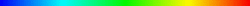 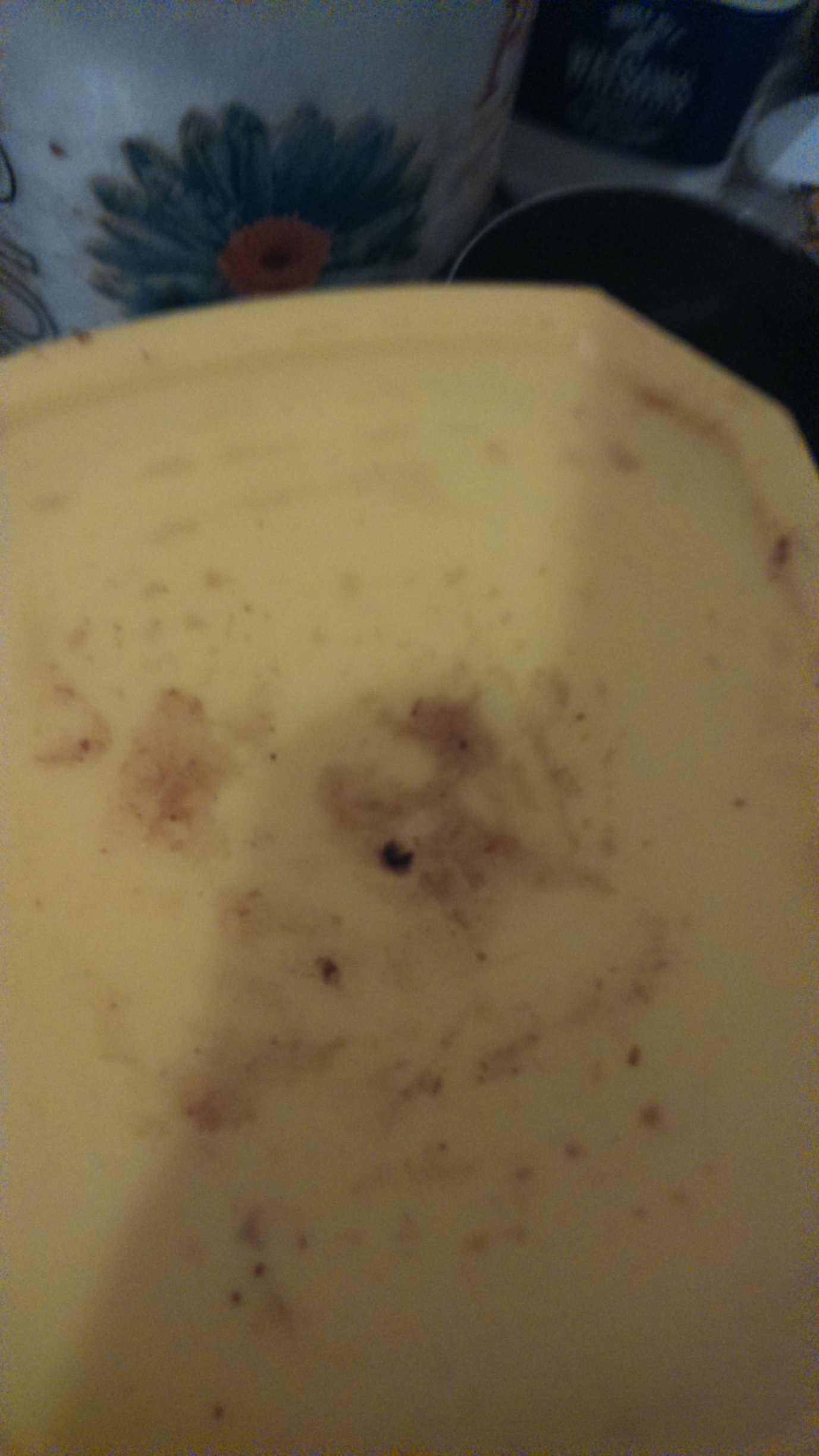 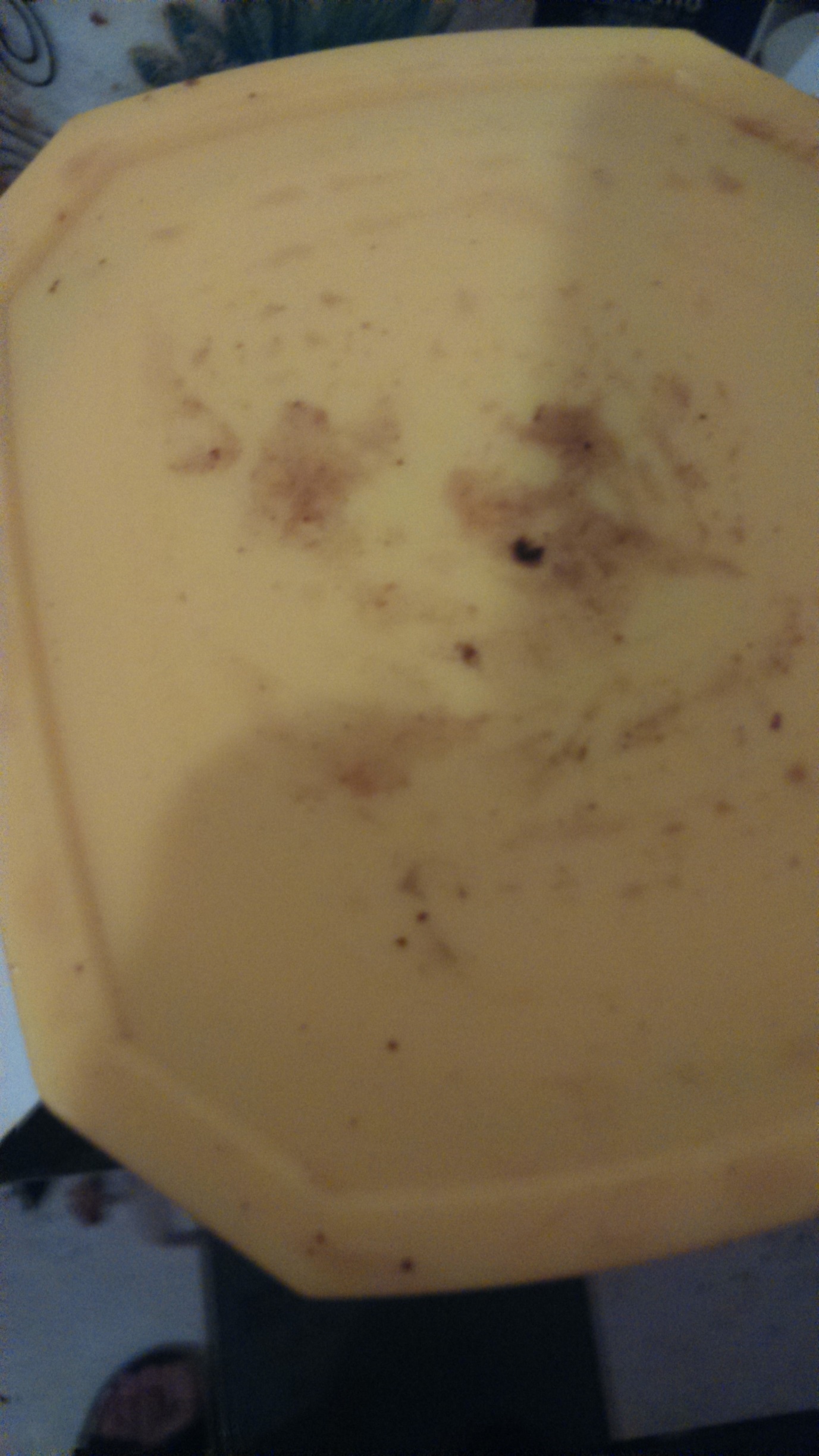 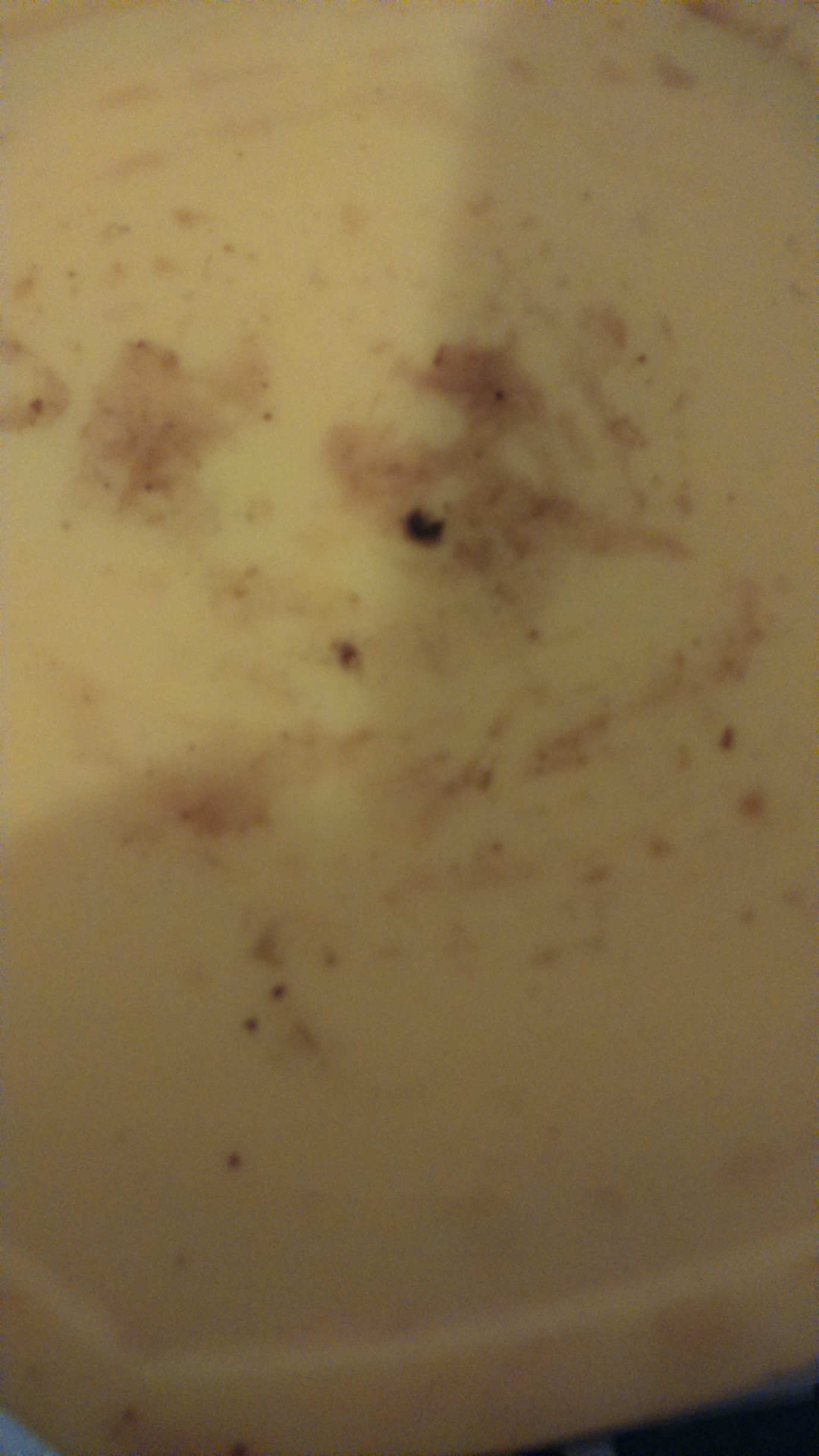 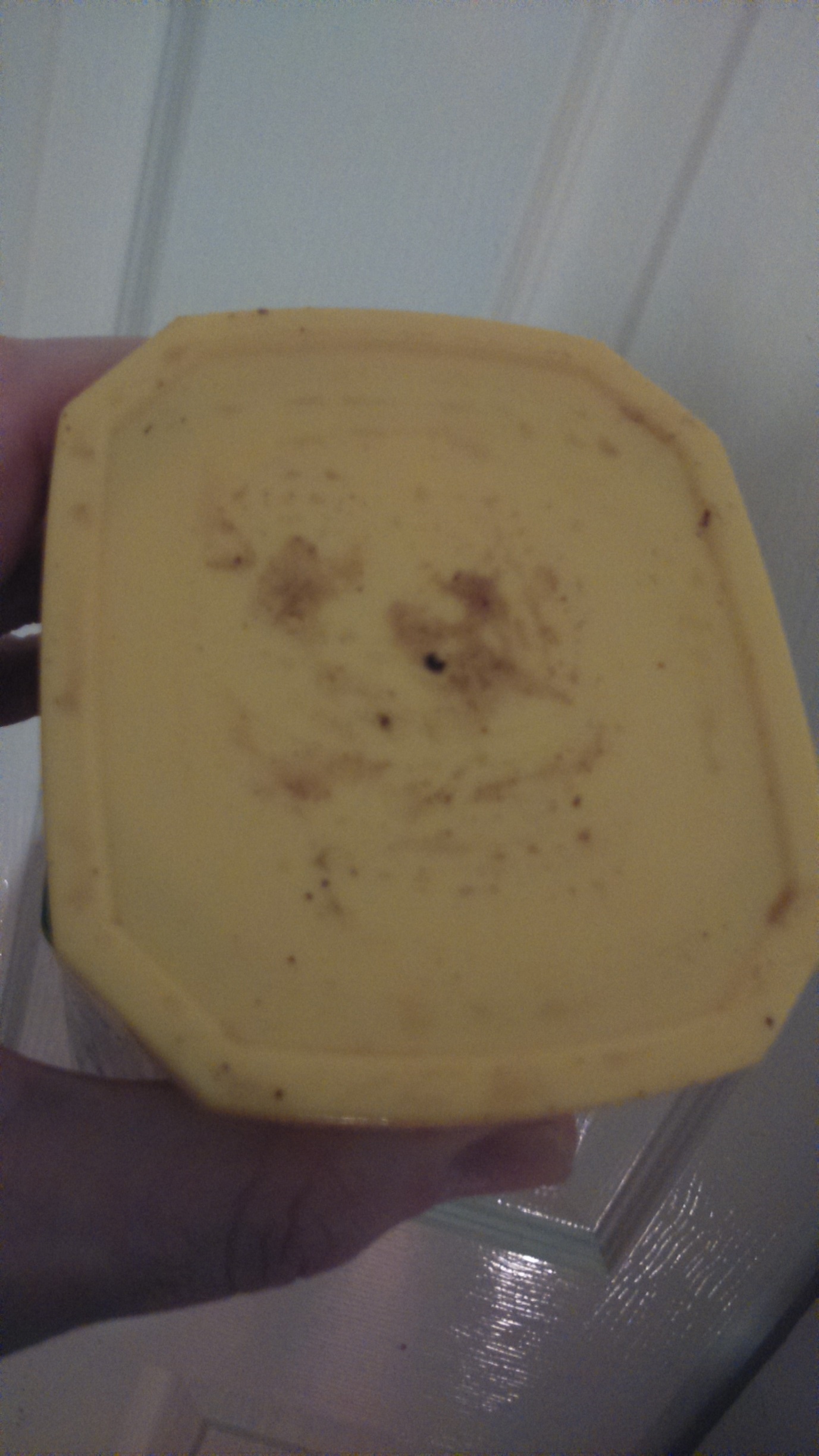 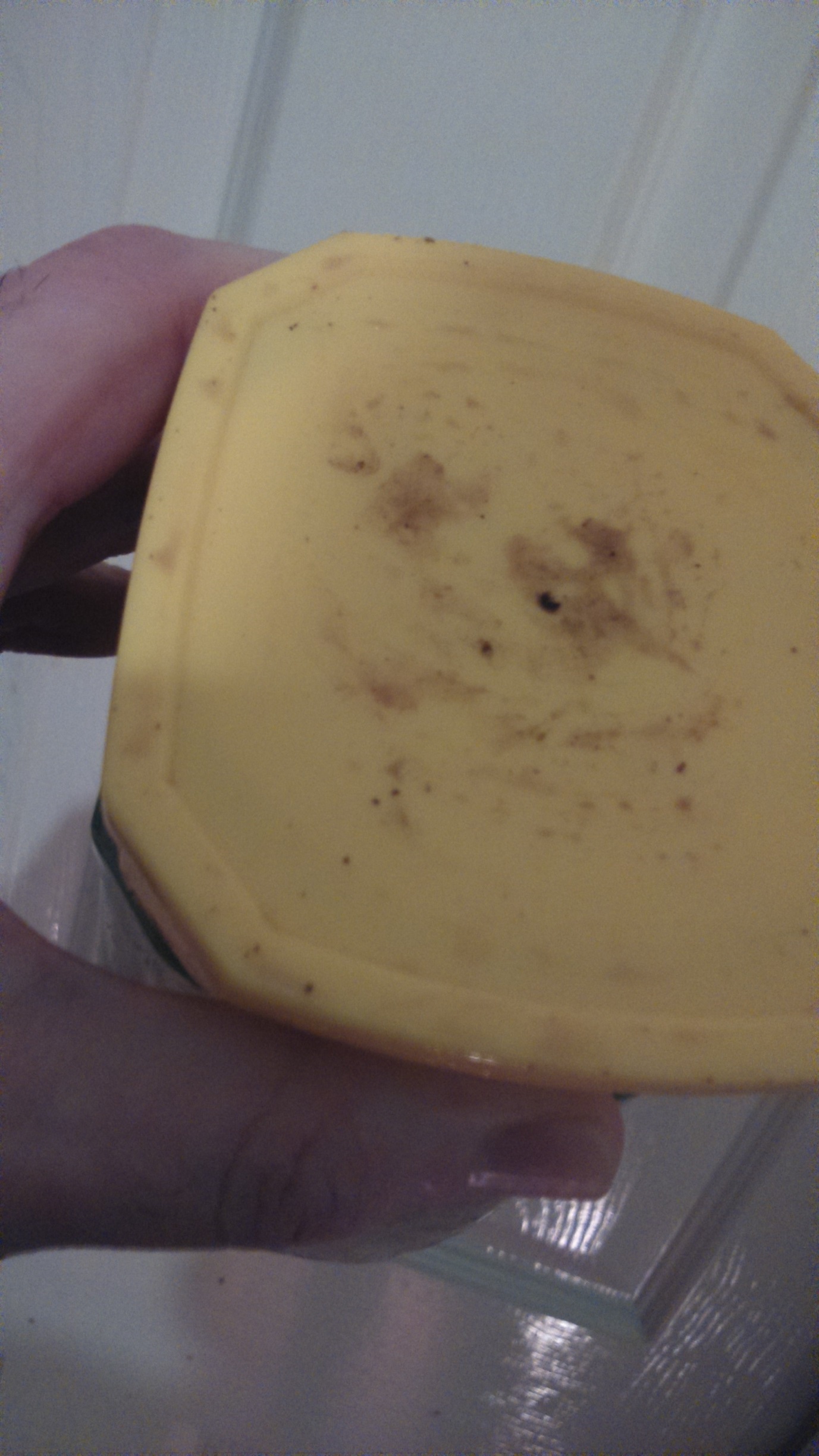 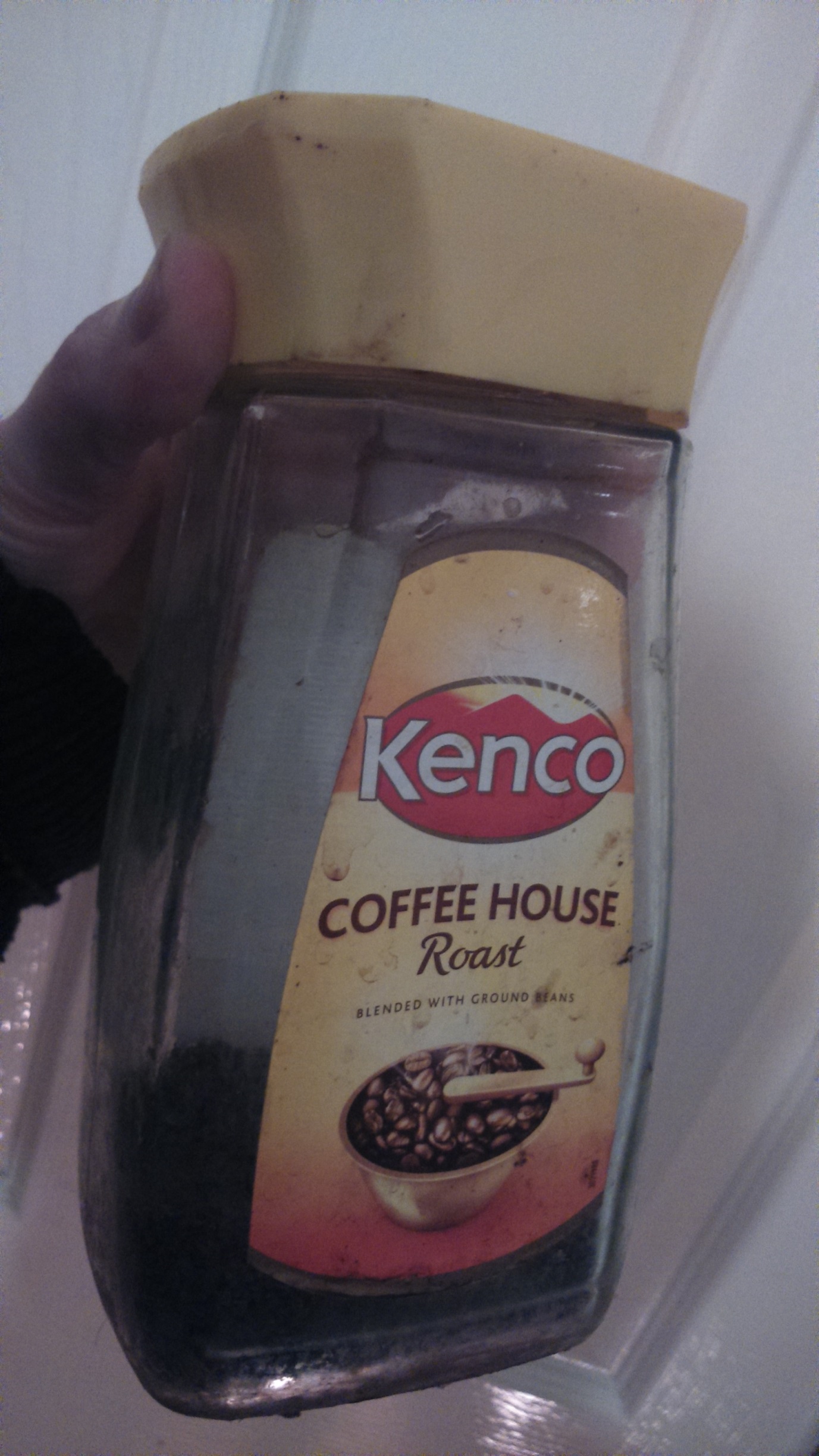 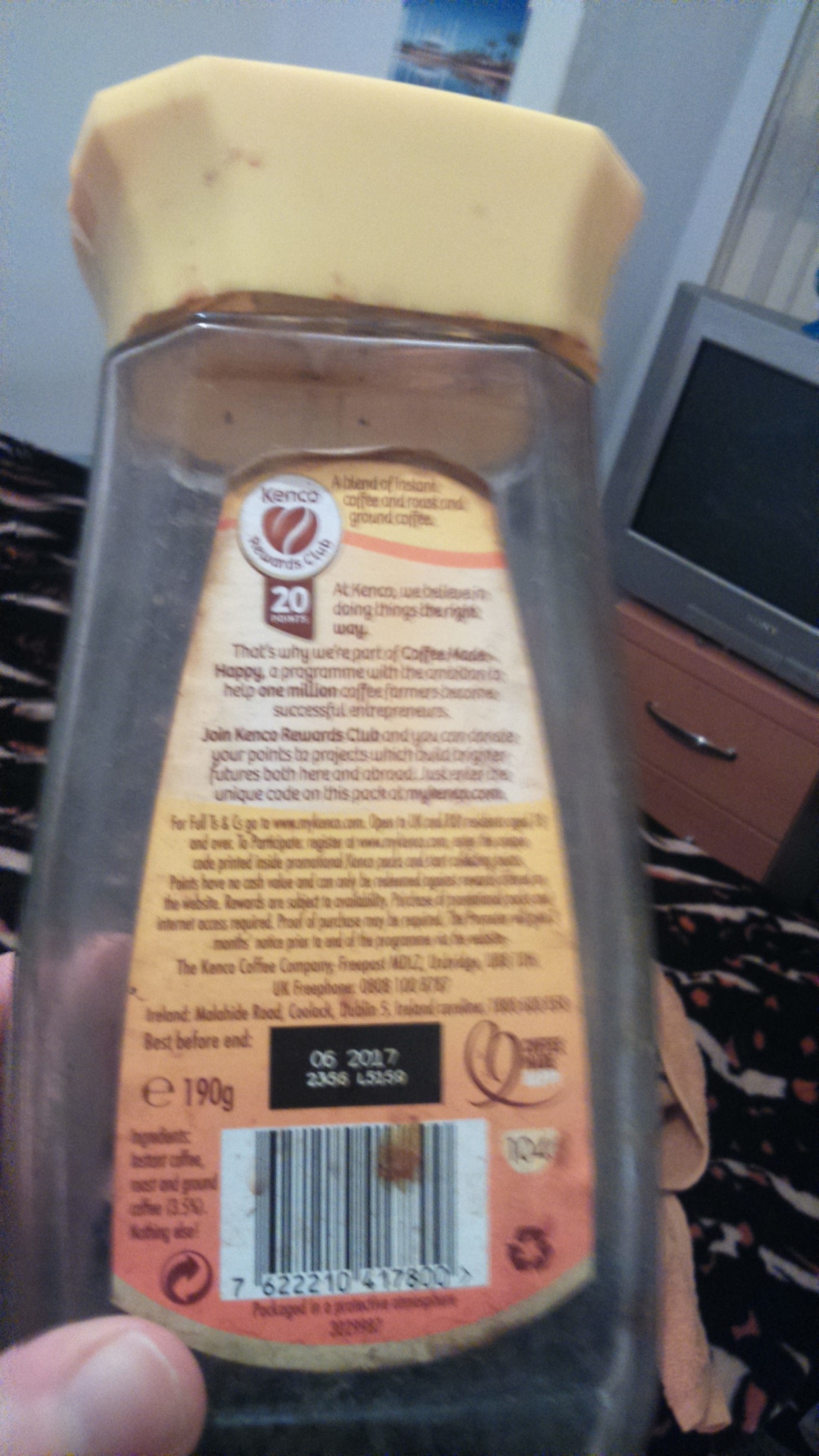 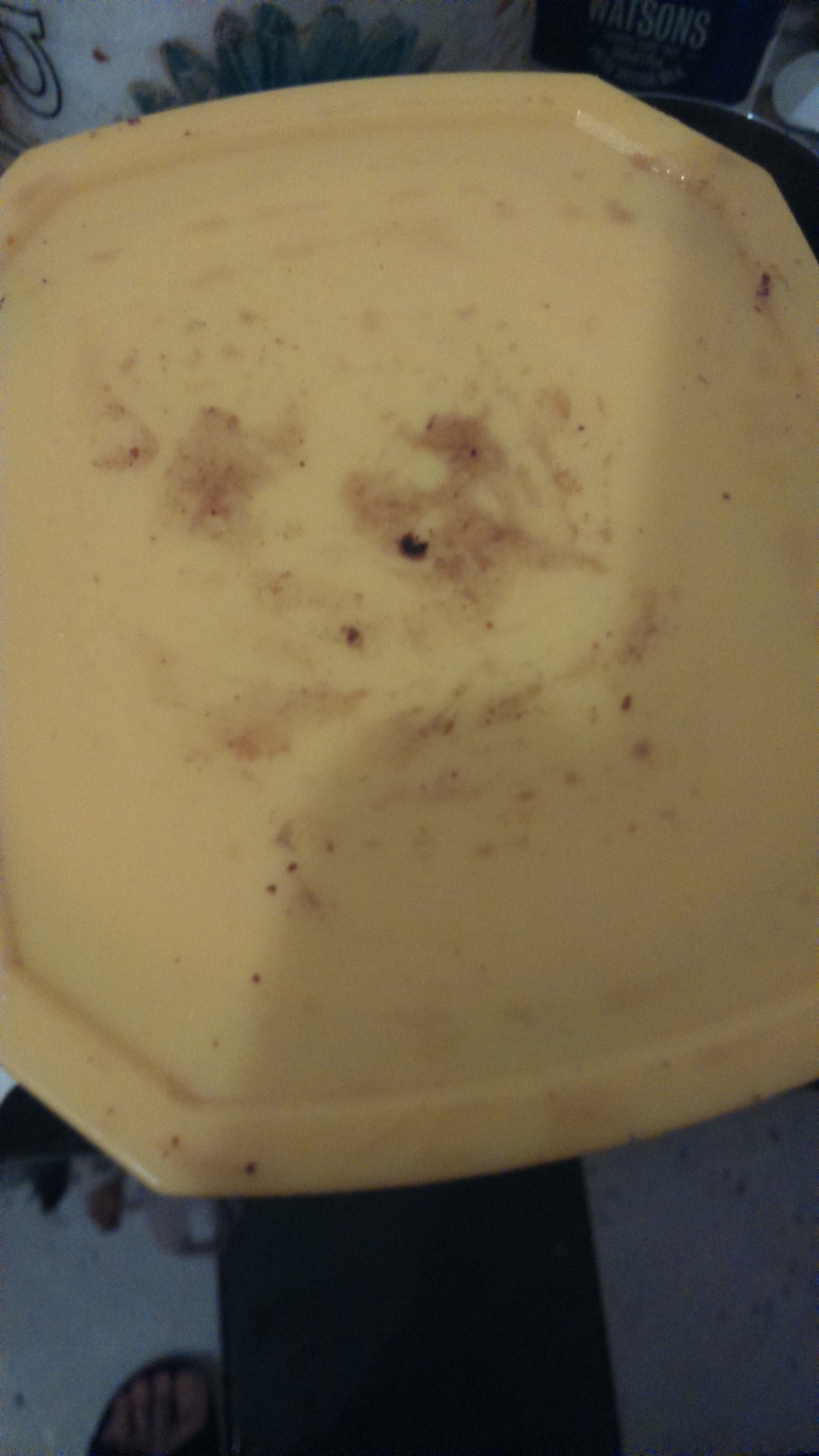 